Câmara Municipal de Itaquaquecetuba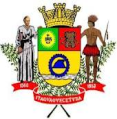 Estado de São PauloINDICAÇÃO Nº          822           /2017INDICO À MESA, ao depois de cumpridas as formalidades regimentais, seja oficiado ao Exmo. Sr. Prefeito Municipal, providências junto à Secretaria Municipal de Serviços Urbanos, solicitando que seja realizado o serviço de Manutenção de Iluminação Pública  e  Troca de Lâmpadas, por toda a extensão  Rua Lageado, localizado no Bairro Morro Branco,   neste município. Plenário Vereador Maurício Alves Braz, em 03 de abril de 2017.CELSO REIS                             Vereador                               PSDB